Tris(methylthio)methane Produced by Mortierella hyalina Affects Sulfur Homeostasis in ArabidopsisYu-Heng TsengStefan BartramSandra ScholzMichael ReicheltAnja MeentsAnatoli LudwigAxel MithöferRalf OelmüllerMicrobial volatiles are important factors in symbiotic interactions with plants. Mortierella hyalina is a beneficial root-colonizing fungus with a garlic-like smell, and promotes growth of Arabidopsis seedlings. GC-MS analysis of the M. hyalina headspace and NMR analysis of the extracted essential oil identified the sulfur-containing volatile tris(methylthio)methane (TMTM) as the major compound. Its incorporation in seedlings was shown by 34S labeling experiment. Under sulfur deficiency, TMTM downregulated sulfur deficiency-responsive genes, prevented glucosinolate (GSL) and glutathione (GSH) diminishment, and sustained plant growth. However, excess TMTM led to accumulation of GSH and GSL and reduced plant growth. Since TMTM is not directly incorporated into cysteine, we propose that the volatile from M. hyalina influences the plant sulfur metabolism by interfering with the GSH metabolism, and alleviates sulfur imbalances under sulfur stress.IntroductionSulfur is an indispensable macronutrient required for proper plant growth, development and physiology. It is first incorporated into cysteine, and further into methionine, or glutathione (GSH), vitamins and cofactors, such as thiamine and biotin, to carry out important biochemical processes. Notable examples are the iron-sulfur (Fe-S) clusters which are required for electron transport in photosynthesis, reduction and assimilation of sulfur and nitrogen (Ravenet al. , 1999; Lancaster et al. , 1979; Krueger and Siegel, 1982). In Brassicales , assimilation of sulfur contributes to the biosynthesis of glucosinolates (GSL), which are essential defense molecules against herbivores and pathogens (Bakhtiari and Rasmann, 2020; Halkier and Gershenzon, 2006; Ting et al. , 2020; Wittstock et al. , 2016). Although being classified as secondary metabolites, GSLs can hold up to 30% of total sulfur content in the plant body and serves as sulfur reservoir (Falket al. , 2007; Aghajanzadeh et al. , 2014).In natural environments, microorganisms play an important role in providing sulfate (SO42-), the primary sulfur source accessible, to roots for the biosynthesis of sulfur-containing compounds in plants. As early as in 1877, scientists already knew that elemental sulfur (S0) can be oxidized to sulfate, and microbes were thought to be an essential part of it (Lipmanet al. , 1916). It was few decades later that scientists isolated the S-oxidizing bacteria Thiobacillus denitrificans and T. thioparus , and showed that they produce sulfate from S0(Beijerinck, 1904; Lipman et al. , 1916; Waksman and Joffe, 1922). It is now known that microorganisms possess sulfatases to mineralize organic sulfur, thereby releasing sulfate into the rhizosphere (Deng and Tabatabai, 1997; Kertesz, 2000). Furthermore, fungi were shown to mobilize sulfate-esters and activate arylsulfatase activity under sulfur-limiting conditions (Fitzgerald, 1976; Marzluf, 1997; Omar and Abd-Alla, 2000; Baum and Hrynkiewicz, 2006). Fungal symbionts are also crucial in supporting plants with sulfur. Mycorrhizal fungi are notable example for the promotion of sulfur uptake, as shown in maize, clover and tomato (Gray and Gerdemann, 1973; Cavagnaro et al. , 2006). The expression of sulfate transporters in plants can also be influenced by mycorrhizal fungi, resulting in improved sulfur status in host plants under sulfur deficient condition (Giovannettiet al. , 2014).Volatile organic compounds (VOCs) from microorganisms present another possible route to provide sulfur to plants. Dimethyl disulfide (DMDS) is produced by the bacteria Serratia odorifera and Bacillus spp. B55. Under sulfur deficiency, DMDS can sustain plant growth and increase root branching (Meldauet al. , 2013). Labeling experiment demonstrated that the S-containing volatile is taken up by the plants (Kaiet al. , 2010; Meldau et al. , 2013). Compared to bacteria, much less is known about sulfur-containing volatiles produced by fungi (Dickschat, 2017). Besides DMDS, mercaptoacetone, 3-methylsulfanylpropan-1-ol, benzothiazole, 2-acetylthiazole, 3,5-dimethyl-1,2,4-trithiolane, 5-(1-propynyl)-thiophen-2-carbaldehyde and sulfur dioxide (SO2) were identified from various fungi (Splivalloet al. , 2007; Seifert and King, 1982; Nemcovic et al. , 2008; Schalchli et al. , 2011; Larsen, 1998; Dickschat, 2017; Citron et al. , 2012; Birkinshaw and Chaplen, 1955; Brock et al. , 2011). Not much is known about the mechanisms of their incorporation into the plant metabolism, but SO2 can cross cell membranes directly from the surrounding air and influence sulfur distribution within leaf tissue (Randewiget al. , 2012; Pfanz et al. , 1987; Rennenberg and Polle, 1994).Incorporation of sulfur is a multi-step process. In soil, it starts primarily with the assimilation of sulfate by sulfate transporters (SULTRs) in the root cells. SULTR1;1 and SULTR1;2 act as the primary sulfate transporters. SULTR2;1 is located in the xylem and pericycle and responsible for root-shoot sulfur transport (Takahashiet al. , 2011; Shibagaki et al. , 2002; Yoshimoto et al. , 2002; Kataoka et al. , 2004; Takahashi et al. , 1997). Once the sulfate is in root tissue, it is incorporated alongside with ATP into adenosine-5′-phosphosulfate (APS) via the enzyme ATP sulfurylase (ATPS). APS serves as the branching point between primary and secondary metabolism. Through APS reductase, APS is transformed into sulfite (SO32-), and subsequently reduced to sulfide (S2-) by sulfite reductase. With O-acetyl-serine(thiol)lyase (OASTL), sulfide is further incorporated into O-acetylserine (OAS) to form the amino acid cysteine for primary metabolism (Mugfordet al. , 2011). On the other hand, APS goes into secondary metabolism through APS kinase, which catalyzes the formation of 3’-phosphoadenosine-5’-phosphosulfate (PAPS). PAPS serves as the molecule required for the last step of glucosinolate biosynthesis (Mugfordet al. , 2009).Sulfur assimilation and dynamics are highly regulated under sulfur deficiency. In Arabidopsis , SULFUR LIMITATION1(SLIM1 ) is a central regulator of sulfur deficiency. The transcription factor of the EIL family induces the expression of genes for sulfur uptake transporters. Furthermore, genes for GSL catabolism are stimulated while those for GSL biosynthesis are repressed, thereby releasing sulfur from the GSL storage for proper plant growth (Maruyama-Nakashitaet al. , 2006). Correspondingly, mutants defect in SLIM1cannot respond to sulfur deficiency, and show reduced root growth (Maruyama-Nakashitaet al. , 2006). Finally, SULFUR DEFICIENT INDUCED(SDI )1 and SDI2 are often used as marker genes to monitor sulfur deficiency (Aarabiet al. , 2016). SDI1 is localized in the nucleus, and can repress GSL biosynthesis by interacting with MYB28, a major transcription factor for aliphatic GSL biosynthesis (Aarabiet al. , 2016; Hirai et al. , 2007; Gigolashvili et al. , 2007). All these components fine tune the sulfur status in the plant body to optimize plant competence in response to sulfur limitation.Mortierella hyalina belongs to the phylum Mucoromycota . It possesses a distinctive garlic-like smell in synthetic culture. In the co-cultivation experiments with Arabidopsis thaliana seedlings,M. hyalina promoted plant growth (Johnsonet al. , 2019). Similar results were obtained for three otherMortierella strains with garlic-like smells, while the growth responses were less for two strains which did not smell (Figure S1). In this study, we address the question whether the volatile from M. hyalina interferes with the plant metabolism and might be involved in the regulation of plant growth. The headspace of M. hyalina was analyzed by GC-MS to identify those VOCs which are potentially involved in plant nutrition. By NMR, a sulfur-containing volatile, tris(methylthio)methane (TMTM; CAS Number 5418-86-0), was identified as the major chemical in the fungal headspace. Incorporation of the sulfur from the fungal volatile into plant metabolism was shown with stable sulfur isotope labeling experiments. Under sulfur deficiency, TMTM promoted plant growth, reduced the consumption of sulfur-containing metabolites, and reduced the response of seedlings to sulfur deficiency. We propose that TMTM maintains sulfur homeostasis in the plant under sulfur limitation condition. Finally, biochemical analyses examining cysteine biosynthesis did not show direct incorporation of TMTM into O-acetylserine (OAS), suggesting that additional biochemical steps are involved before the sulfur from TMTM is incorporated into cysteine, or non-canonical incorporation mechanisms different from sulfate assimilation are involved.Materials and MethodsGrowth medium and conditions for seedlings and fungiSeeds of wild-type A. thaliana (ecotype Columbia-0), and slim1(Maruyama-Nakashitaet al. , 2006) mutant were surface-sterilized for 8 mins in sterilization solution containing lauryl sarcosine (1%) and Clorix cleaner (23%). Surface-sterilized seeds were washed with sterilized water 8 times and placed on Petri dishes with MS medium supplemented with 0.3% gelrite (Murashige and Skoog, 1962). The MS medium contains 1.5 mM MgSO4. After cold treatment at 4 °C for 48 - 72 hours, plates were incubated at 22 °C under long day conditions (16 hours light/ 8 hours dark; 80 μmol m−2 s−1).Sulfur deficiency assays were performed with MGRL medium (Fujiwaraet al. , 1992). 1 L of MGRL medium contains 1.75 mM NaH2PO4, 1.75 mM Na2HPO4, 2 mM Ca(NO3)2, 1.5 mM MgSO4, 3 mM KNO3, 67 µM Na2EDTA, 30 µM H3BO3, 10.3 µM MnSO4, 8.6 µM FeSO4, 1 µM ZnSO4, 1.0 µM CuSO4, 130 nM CoCl2, 24 nM (NH4)6Mo7O24, 1% sucrose, 0.3% Gelrite, pH 5.6. For MGRL medium with reduced sulfate, MgSO4 was replaced by MgCl2. The total sulfate concentration in high (HS) and low (LS) sulfate MGRL medium is 1520.9 µM and 20.9 µM, respectively.Mortierella strains (M. hyalina , FSU-509; M. alpina , SF002698; M. turficola , SF009851; M. vinacea , SF002701; M. longicollis , SF009830) were obtained from Jena Microbial Resource Center (Jena, Germany). They were grown on Potato-Dextrose-Agar (PDA), pH 6.5, and at 23 °C in the dark (Bains and Tewari, 1987) for fresh subcultures and desiccator assays.For the sulfur labeling assays, M. hyalina was grown on KM medium modified from Hill and Käfer (2001): 1 L of the medium contains 7.06 mM NaNO3, 6.98 mM KCl, 11.17 mM KH2PO4, 177.9 μM H3BO3, 6.4 μM CuCl2, 76.5 μM ZnCl2, 7.28 μM CoCl2, 0.89 μM (NH4)6Mo7O24, 29.6 μM MnCl2, 20 μM Na2EDTA, 20 μM FeCl2, 2% glucose, 0.2% peptone/trypton, 0.1% yeast extract, 0.1% casein hydrolysate, 1% agar. Finally, 2.11 mM ammonium sulfate ((NH4)232SO4or (NH4)234SO4) was added to make the unlabeled (32S)/ labeled (34S) medium, respectively.Tris(methylthio)methane and 34S ammonium sulfate were purchased from Sigma-Aldrich (Germany).Desiccator assay and sulfur labeling experimentTwenty-one 10-d old Arabidopsis seedlings germinated on MS were transferred to a Petri dish with sucrose-free MS medium (14.5 cm in diameter). In a 2.5 L desiccator, a 7-d old fungal culture grown on PDA was placed at the bottom. A plastic inlay with holes was inserted in the middle of the desiccator, and the big Petri-dish with seedlings was placed on top of it. To ensure sterility of the experiment, the seam of the desiccator was wrapped with 3MTM Micropore tape (Figure S2). Fungus and seedlings were incubated at 22 °C under long day conditions (16 hours light/ 8 hours dark; 80 μmol m−2s−1) for 14 days. Number of inflorescence (flower stalk) and shoot fresh weight were measured.The same procedure was followed for sulfur labeling experiments, in which a 7-d old M. hyalina culture grown on labeled/unlabeled KM medium and 16 10-d old Arabidopsis seedlings were used. Root and shoot tissues were collected after 14 days for analysis.Sulfur deficiency assay with MGRL agar mediumAfter germinating on MS medium for 5 days, seedlings were rinsed gently with sterilize water and transferred to MGRL agar medium with high (1520.9 µM) or low (20.9 µM) sulfate concentrations and grown for 7 days.To measure the influence of TMTM on seedling´s fresh and dry weights, a 3-compartments Petri dish (92 mm in diameter, Sarstedt, Germany) was used. Two compartments were filled with MGRL agar medium, both containing either high or low sulfate concentrations. A sheet of sterilized paper was put in the third empty compartment, to which 10 µL sterilized water and a 10 µL mixture of 0, 10, 100 or 1000 µg TMTM dissolved in dichloromethane was applied.For monitoring root growth, 5 days-old seedlings were transferred onto high or low sulfate MGRL agar medium on a square plate (100 x 100 x 20 mm; Sarstedt, Germany). A sheet of sterilized paper was put on to the bottom of the plate, and TMTM was applied onto it as described above. Plates were incubated vertically. Root length was measured directly after transfer and after 7 days of treatment.RNA isolation, and primers and qPCRRNA was extracted with TRIzol™ Reagent (Invitrogen, Germany) following the guideline provided by the manufacturer. Traces of DNA in the RNA samples were digested with TURBO™ Dnase (Thermo Fisher Scientific, Germany), and cDNA synthesis was performed with Omniscript RT Kit (Qiagen, Germany), following manufacturer’s instructions.Each 20 μL qPCR reaction contained 2 μL of 10 x DreamTaq Buffer (Thermo Fisher Scientific, Germany), 0.2 mM dNTP, 0.5 μM forward/reverse primer, 40 ng cDNA, 1 μL 20 x Evagreen® (Biotum, Germany) and 1.5 U of DreamTaq DNA Polymerase (Thermo Fisher Scientific, Germany). Real-time PCR reaction was conducted with CFX ConnectTM Real-Time PCR Detection System (Bio-Rad, Germany). The initial denaturation step was set at 95 °C for 3 min, followed by 40 cycles of denaturation at 95 °C for 10 s, annealing at 60 °C for 50 s, and extension at 72 °C for 1 min. Melt curve analysis was performed by incubating at 95 °C for 10 s, 65 °C 5s, and increase to 95 °C at 0.5 °C/5 s increment. Melt curve analysis showed a single peak for all genes analyzed. Values were normalized to the housekeeping gene RPS18B (AT1G34030) for gene expression analysis. Gene-specific primer pairs used in this study and the gene accession numbers are listed in Table S1.GC-MS analysis of M. hyalina headspaceHeadspace volatiles of a slant culture of M. hyalina grown on potato dextrose agar (PDA) in a glass tube with stopper were collected 14 days after inoculation with a solid phase micro extraction (SPME) fiber (Aldrich, red fiber, 100 µm PDMS) over 2 hours. As a control, the headspace of the medium alone (PDA) was collected.SPME fibers were desorbed in the injection port of a GC at 220 °C in splitless mode and a helium flow of 1 mL/min through the chromatographic column connected. The volatiles were separated chromatographically on a ZB-5 ms column (30 m x 0.25 mm x 0.25 µm, Phenomenex) with an GC-oven temperature program starting at 45 °C for 2 min, then heating up to 220 °C with a rate of 10°C/min, followed by a heating rate of 30°C/min to 280°C, and was maintained for 1.83 min. The column was connected to a time-of-flight mass spectrometer (GCT, Micromass) via a transfer line (280 °C). Ion source temperature was set to 250 °C and ionization energy was 70 eV. For high resolution MS (HR-MS), heptacosa was continuously streaming into the source and the calibrated HR-MS profile was locked at m/z 218.9856.A mixture of n-alkanes C8 – C20 inn -hexane (Aldrich) was measured before and after a sample sequence under the same conditions except for the injector split ratio (1:50). Retention times of the n -alkanes were used to calculate the retention index (RI) for each peak in the GC-MS chromatogram according to the method of Vandendool and Kratz (1963).Compounds were identified based on their mass spectra (MS) in combination with their individual RIs in comparison to MS and RI database (National Institute of Standards and Technology, 2014) using MassFinder software (Hochmuth, 2010) in combination with NIST MS Search. Authentic reference compounds were used additionally for identification. For relative quantification, identified peaks of the GC-MS total ion chromatogram (TIC) were integrated.Identification of the S-containing volatile from M. hyalinaTo identify the main S-containing volatile produced by M. hyalina , the compound needed to be enriched for further analysis. For that, M. hyalina was cultured in liquid PDA media for two weeks at 23 °C in the dark without shaking. The fungus mats produced on the surface of the media were collected (total FW ≈ 180 g), rinsed twice with tap water and cut into pieces. The fungus material was subjected to hydro-destillation to obtain the essential oil which was further analyzed by NMR and GC-MS.GSL analysis by HPLC-UVFresh seedlings (20 to 100 mg) were harvested, weighted and freeze-dried until constant weight and ground to fine powder. GSLs were extracted with 1 mL of 80% methanol solution containing 0.05 mM of Sinalbin as internal standard. After centrifugation, 700 µL of extract was loaded onto DEAE Sephadex A 25 columns and treated with arylsulfatase for desulfation (Sigma-Aldrich). The eluted desulfo-GSLs were separated using high performance liquid chromatography (Agilent 1100 HPLC system, Agilent Technologies) on a reversed phase column (Nucleodur Sphinx RP, 250 x 4.6 mm, 5 µm, Macherey-Nagel, Düren, Germany) with a water (A) - acetonitrile (B) gradient: 0 - 1.0 min, 1.5% B; 1.0 - 6.0 min, 1.5-5% B; 6.0 - 8.0 min, 5 - 7% B; 8.0 - 18.0 min, 7 - 21% B; 18.0 - 23.0 min, 21 - 29% B; 23.0 - 23.1 min, 29 - 100% B; 23.1 - 24.0 min 100% B and 24.1 - 28.0 min 1.5% B; flow 1.0 mL min-1. Detection was performed with a photodiode array detector and peaks were integrated at 229 nm. Desulfated GSLs were identified by comparison of their retention time and UV spectra to those of purified standards previously extracted from A. thaliana(Brownet al. , 2003). We used the following molar response factors for quantification of individual GSL relative to the internal standard Sinalbin: 2.0 for aliphatic GSLs and 0.5 for indolic GSLs (Burowet al. , 2006).Relative quantification of GSH by LC-MS/MSRelative quantification of GSH was achieved on an Agilent 1200 series HPLC system (Agilent Technologies) coupled to a tandem mass spectrometer API 3200 (Applied Biosystems, Darmstadt, Germany) via electrospray ionization (ESI) in positive ionization mode. An aliquot of the raw extract from GSL analysis (see above) was injected. A Zorbax Eclipse XDB-C18 column (Agilent Technologies) was used for separation. 0.05% formic acid and acetonitrile were used as solvent A and B, respectively, at a flow rate of 1.1 mL/min with the following profile: 0 - 0.5 min, 3 - 15% B; 0.5 - 2.5 min, 15% - 85% B; 2.5 - 2.6 min, 85 - 100% B; 2.6 - 3.5 min, 100% B, 3.5 - 3.6 min, 100% B - 3% B and 3.6 - 6.0 min 3% B. The MS parameters were optimized as follows: ion spray voltage, 5500 V; turbo gas temperature, 650°C; collision gas, 3 psi; curtain gas, 35 psi; ion source gas 1, 60 psi; ion source gas 2, 60 psi. MRM for the parent ion - product ion was set as follows: m/z 308.1 - 179.1 (CE, 17 V; DP, 46 V) for GSH. Relative quantification was accomplished and expressed in relative peak area units of the LC-MS/MS signal per mg fresh weight.Determination of incorporation of 34S into plant metabolites by LC-ESI-Q-ToF-MSFor the determination of 34S incorporation into plant metabolites, ultra-high-performance liquid chromatography–electrospray ionization– high resolution mass spectrometry (UHPLC–ESI–HRMS) was performed with a Dionex Ultimate 3000 series UHPLC (Thermo Scientific) and a Bruker timsToF mass spectrometer (Bruker Daltonics, Bremen, Germany). UHPLC was used applying a Zorbax Eclipse XDB-C18 column (100 mm × 2.1 mm, 1.8 µm, Agilent Technologies, Waldbronn, Germany) with a solvent system of 0.1% formic acid (A) and acetonitrile (B) at a flow rate of 0.3 mL/min. The elution profile was the following: 0 to 0.5 min, 5% B; 0.5 to 11.0 min, 5% to 60% B in A; 11.0 to 11.1 min, 60% to 100% B, 11.1 to 12.0 min, 100% B and 12.1 to 15.0 min 5% B. Electrospray ionization (ESI) in positive ionization mode (for GSH) and in negative ionization mode (for GSL) was used for the coupling of LC to MS. The mass spectrometer parameters were set as follows: capillary voltage 4.5/3.5 KV, end plate offset of 500 V, nebulizer pressure 2.8 bar, nitrogen at 280 °C at a flow rate of 8 L/min as drying gas. Acquisition was achieved at 12 Hz with a mass range from m/z 50 to 1500. At the beginning of each chromatographic analysis 10 µL of a sodium formate-isopropanol solution (10 mM solution of NaOH in 50/50 (v/v%) isopropanol- water containing 0.2% formic acid) was injected into the dead volume of the sample injection for recalibration of the mass spectrometer using the expected cluster ion m/z values. Peak areas were integrated from extracted ion chromatogram traces of the monoisotopic molecular ion peak ([M+H]+, [M-H]-) and of the isotopologues that could be detected with an isolation width of m/z +/- 0.002. For details of m/z values of isotopologues see Table S2. First we calculated the percentage of single isotopologues (% isotopologue) as a proportion of the sum of all isotopologues for each single compound (i.e. % of the monoisotopic molecular ion peak = peak area of the monoisotopic molecular ion peak * 100% / (peak area of the monoisotopic molecular ion peak + (peak area of “isotopologue+1”) + (peak area of “isotopologue+2”) + (peak area of “isotopologue+3”) + (peak area of “isotopologue+4”). In order to determine the incorporation of 34S, the34S/32S ratio was calculated (34S/32S ratio = % “isotopologue + 2”/% of the monoisotopic molecular ion peak).OASTL activity assay monitoring cysteine biosynthesis200 mg Arabidopsis wild-type Col-0 leaves were homogenized in liquid nitrogen. 0.5 mL extraction buffer (50 mM HEPES-KOH, pH 7.5; 10 mM KCl; 1 mM EDTA; 1 mM EGTA; 30 mM DTT; 0.5 mM PMSF and 10% (v/v) glycerol) was added and mixed at 4 °C for 10 min with frequent shaking. After centrifugation at 16,000 g for 10 min, supernatant was collected. Protein concentration was measured with ROTI®Quant (Carl-Roth, Germany) following manufacturer’s instruction.The OASTL activity assay was carried out in a volume of 0.1 mL containing 100 mM HEPES-KOH pH 7.5; 5 mM DTT; 10 mM OAS and 10 mM Na2S or 4 mM TMTM. The reaction was initiated by the addition of OAS, and was incubated for 10 min at 25 °C. Termination of the reaction was done by adding 50 μL of 20% (w/v) trichloroacetic acid followed by centrifugation at 12500 g.100 µL of the supernatant was transferred to a new tube and incubated in 200 µL of 134 mM Tris-HCl, pH 8.0 and 1 mM DTT at room temperature for 30 min. The reduced sample was mixed with 200 µL acetic acid and 200 µL ninhydrin reagent (250 mg ninhydrin dissolved in 6 mL acetic acid and 4 mL concentrated HCl). The tube was incubated at 90 °C for 10 min, then cooled rapidly on ice for 2 min. The sample was diluted with 95% ethanol and measured at 560 nm to quantify the synthesized cysteine.Measurement of root lengthPlates were scanned with an Epson scanner (Perfection V600 Photo, Epson, Germany). Files were imported into ImageJ (Schindelinet al. , 2012). Root length was measured by SmartRoot plug-in with semi-automated root tracing method (Lobetet al. , 2011).Statistical testsStatistical tests were performed using R studio version 1.1.463 with R version 3.4.4. Figures were plotted using Python 3.7.4 and arranged with LibreOffice Draw 5.1.6.2.ResultsM. hyalina produces the sulfur-containing volatile tris(methylthio)methane (TMTM)To identify the volatiles from M. hyalina which are responsible for the garlic-like smell, the GC-MS chromatograms of SPME volatile collections of the headspace of slant cultures of M. hyalina were compared with the collections from the headspace of the growth medium. Three major constituents could be identified (Figure 1) of which the HR-MS of the molecular ions M+ and [M+2]+ (for the 34S isotopologue) revealed the molecular formulas C3H8S2 (m/z measured 108.0062, 110.0020 calc. 108.0062, 110.0020; RI 894; 2% rel.), C3H8S3 (m/z measured 137.9626, 139.9585 calc. 137.9626, 139.9584; RI 1197; 2% rel.), and C4H10S3 (m/z measured 153.9942, 155.9910 calc. 153.9939, 155.9897, RI 1217; 96% rel.). C3H8S2 and C3H8S3 could be identified as bis(methylthio)methane (RIlit. 889) and dimethyl trithiocarbonate (RIlit. 1196), respectively by comparison of their mass spectra and RI with the datasets of the NIST library and additionally with mass spectra and RI of authentic samples recorded under the same conditions.For C4H10S3, the major compound of the headspace of M. hyalina , library searches in NIST and Wiley mass spectra databases revealed no hit in combination with the RI. Therefore M. hyalina was extracted by hydro distillation. The obtained essential oil consisted mainly of three compounds (by GC-MS): Octenol-3-ol (22.4%) 3-octenone (21.7%) and C4H10S3 (27,3%). NMR analysis of the mixture could reduce the structure motive of C4H10S3 to (CH3-X)n-CH (X = S, O, etc. ) which in combination with the empirical formula C4H10S3 from HR-MS led to the structure of tris(thiomethyl)methane. Comparison with an authentic sample of tris(methylthio)methane (Aldrich) showed to be identical with respect to NMR and mass spectra, and RI (Figure 1 and Table 1).Sulfur atoms from TMTM are incorporated into plant metabolitesTo test whether sulfur from TMTM is incorporated into plant material, we grew M. hyalina on modified KM medium with addition of32S- or 34S-ammonium sulfate, and co-cultivated them together with Arabidopsis seedlings in the same desiccator, but without direct physical contact. After 14 days, shoot and root tissues were collected, and the 34S/32S ratio of GSLs and GSH was analyzed with LC-MS. For the shoots, a significant increase of the 34S/32S ratios for the GSLs was detected (8.8%→12.8% for 4MOI3M; 8.4% → 12.6% for I3M; 14% → 16.6% for 8MSOO; 13.7% → 16.7% for 4MSOB; Figure 2; Figure S3 and S4). The ratio was also higher for the GSH in the shoots (4.4% → 6.3%). With the exception of 8MSOO, for which we also observed a significant increase in the roots (11.3% → 15.4%), the increases for the other compounds were much less (4.1% → 4.3%; Figure 2; Figure S3 and S4). In conclusion, sulfur from M. hyalina headspace are incorporated into plant GSLs and GSH material.TMTM influences plant growth under sulfur deficiencySince TMTM contains sulfur, we tested the effect of the volatile onArabidopsis plants. Five days-old seedlings were transferred to MGRL agar medium with either high sulfate (HS, control) or low sulfate (LS) before the application of 0, 10, 100, 1000 µg TMTM (Table 2). After 7 days, the fresh and dry weights of the total seedlings, the shoots and the roots were analyzed. Figure 3 shows the effects of TMTM on the weights of seedlings grown under LS in comparison to seedlings grown sufficient sulfur in the medium (HS). In all instances, TMTM had the strongest growth promoting effect for seedlings grown on LS supplemented with 10 or 100 µg TMTM (Figure 3). The high dose of 1000 µg TMTM reduced plant growth. In summary, low doses of TMTM (10 - 100 µg) had positive effects on plant fresh and dry weights under sulfur deficiency, while the higher dose (1000 µg) had a negative effect.We also tested whether TMTM promoted growth of seedlings which were grown on medium with sufficient sulfur (cf. Methods and Materials). Different doses of pure TMTM were applied to 10-days old seedlings grown on HS medium in desiccator for 1 or 2 weeks. Although the same trend was visible, the growth promoting effect of the volatile was not significant (data not shown).TMTM affects root lengthsTo examine whether TMTM affects the root growth under sulfur deficiency, 5-days old seedlings of wild-type (Col-0 ) and slim1 , a mutant which fails to respond to sulfur deficiency (Maruyama-Nakashitaet al. , 2006), were transferred to LS medium and grown vertically for additional 7 days. Figure 4 shows the increase in the root lengths after 7 days. Compared to LS condition without TMTM, the root lengths of both wild-type (WT) and slim1 seedlings were significantly higher when they were exposed to 100 µg TMTM (≈ 9% and 7% increase for WT andslim1 , respectively; Figure 4A and 4B) and reached the level of seedlings which were grown on HS medium without the volatile. In accordance with the fresh and dry weight data, addition of 1000 µg TMTM reduced the root growth rate in WT for about 10% (Figure 4A). Interestingly, the reduction in root growth was not affected inslim1 (≈ 1% reduction compared to LS without TMTM; Figure 4B). The differences might be due to an effect of TMTM on the sulfur homeostasis.TMTM reduces sulfur deficiency responsesTo test whether TMTM serves as sulfur source and affects the sulfur homeostasis of Arabidopsis seedlings, we tested the effect of the volatile on the expression of sulfur-responsive genes and the sulfur metabolite dynamics. Under sulfur limitation conditions, expression of sulfur transporters SULTR1;1 , SULTR1;2 and SULTR2;1was upregulated. Two days after exposure to the volatile, we observed a gradual decrease of their transcript levels and the effect increased with increasing TMTM amounts. Furthermore, the expression of the GSL repressor genes SDI1 and SDI2 was significantly down-regulated by TMTM, again in a dosage-dependent manner (Figure 5A). We further examined the expression of genes involved in the GSL and GSH metabolisms (i.e., BRANCHED-CHAIN AMINOTRANSFERASE4, BCAT4; SULFOTRANSFERASE, SOTs; GLUTAMATE-CYSTEINE LIGASE, GSH1; GLUTATHIONE SYNTHETASE, GSH2; two CYTOCHROME P450, CYP79B2 and CYP79F2 ) . With 10 and 100 µg TMTM, their expression levels were similar to those in seedlings grown on HS medium, and with 1000 µg TMTM, their expression levels increased slightly.Seven days after volatile application, SDI1 was significantly up-regulated with 10 µg TMTM, while with 100 or 1000 µg TMTM, bothSDI1 and SDI2 remained down-regulated compared to LS without TMTM (Figure 5B). The expression levels of the GSL metabolism genes CYP79B2 and SOTs increased to the levels in seedlings grown on LS without TMTM, and with 1000 µg TMTM, they showed the highest expression.In conclusion, after the application of 100 µg TMTM to LS-exposed seedlings, expression of the examined genes is similar to that of the seedlings grown on HS medium, and this is observed from the second to the 7th day. We propose that low doses of TMTM (10 and 100 µg) diminish sulfur stress by adjusting the expression of the analyzed genes to the expression levels found under HS conditions. Upregulation of SDI1 and SDI2 in LS-grown seedlings exposed to 10 µg TMTM for 7 days indicates that this doses is too low to repress the sulfur-deficiency response after longer time periods.TMTM maintained high GSH and GSL levels under sulfur deficiencyCysteine is the first metabolite synthesized during sulfur assimilation, while GSH and GSLs contain large portions of the total sulfur pool. Under sulfur deficiency, these metabolites are broken down, and the sulfur is recycled for primary growth (Falket al. , 2007; Sugiyama et al. , 2021). We measured the GSH and GSLs level to investigate whether TMTM influences the plant sulfur homeostasis at this level.Two, 4 and 7 days after application of 1000 µg TMTM, the GSH level was significantly increased compared to the untreated control. Even 100 µg TMTM stimulated the GSH level, which was similar to that found in seedlings grown on HS (Figure 6A).A similar pattern was observed for the total GSL levels. After 2 days, the GSLs slightly increased with increasing TMTM concentrations (Figure 6B). The effect broadened after 4 days. On LS without TMTM, total GSL level was significantly lowered compared to the rest of the treatments (Figure 6B). Similar to the results obtained for GSH, application of 100 µg TMTM maintained the total GSL level at the same level found in seedlings grown on HS medium without the volatile after 7 days (Figure 6B). We conclude that 100 µg TMTM established sulfur homeostasis in LS-grown seedlings which is comparable to the conditions in seedlings grown on HS. Furthermore, incorporation of TMTM can be observed in seedlings treated with 1000 µg TMTM, since they showed significantly higher amounts of GSH and GSLs than the unexposed controls.OASTL does not incorporate sulfur from TMTM into cysteineSulfate is normally reduced to sulfide, which is as substrate for OASTLs to form cysteine. Cysteine is further converted to GSH, methionine or other sulfur-containing metabolites. TMTM is an organosulfide, containing 3 sulfide groups. We tested if plants can synthesize cysteine using TMTM as substrate. An OASTL activity assay was conducted by incubating total protein extract from wild-type A. thaliana(ecotype Col-0 ) leaves with OAS and either Na2S or TMTM as substrate. Cysteine production was only observed when Na2S was used as substrate (Figure 7). In another experimental setup, total protein extract, OAS, Na2S and TMTM were incubated in the same reaction tube. Also under this condition, cysteine was produced, which indicates that OASTL activity was not hindered by TMTM. We conclude that TMTM is not a direct substrate for sulfur incorporation into cysteine by OASTL under our experimental conditions (Figure 7).DiscussionIn this study, we identified a fungal volatile, TMTM, as the main component in the headspace of the beneficial fungus M. hyalina . Application of TMTM participated in maintaining the sulfur homeostasis in Arabidopsis seedlings under sulfur deficiency. At low concentrations (10 – 100 µg), TMTM compensated sulfur-limitation responses of the seedlings: the volatile restored growth and root development which were inhibited under sulfur-limiting conditions, restricted the upregulation of sulfur deficiency marker genes (SULTRs , SDI1 and SDI2 ), or the breakdown of GSL and the accumulation of GSH. On medium with HS, these TMTM effects were not detectable. TMTM shifted the measured parameters in LS plants to those found in seedlings grown on HS medium without TMTM application. Higher concentration induced toxic or inhibitory effects, altered the sulfur homeostasis, and restricted plant growth. However, TMTM was not directly incorporated into cysteine by OASTLs, and is not inhibiting their function. This suggests that cysteine might not be a direct product of TMTM incorporation, or TMTM must be processed before its sulfur atoms can be incorporated into cysteine.Mortierella volatiles promote plant growthPlants reduce the CO2 concentration in closed systems which has to be considered in experimental designs with volatiles (Nazninet al. , 2013; Piechulla et al. , 2017). In preliminary experiments, we co-cultivated Arabidopsis seedlings with 5 different Mortierella strains with comparable growth rates and metabolite features. Since the three fungi with distinctive garlic-like smells (M. hyalina , M. alpina , M. turficolalis ) induced a stronger growth promotion compared to two non-smelling strains (M. vinacea , M. longicollis ; Figure S1), we hypothesized that the sulfur-containing volatiles from the fungi might be involved in the growth regulation. The major volatile in the headspace of one of these fungi, M. hyalina , was TMTM, and its abundance prompted us to investigate it in this study. The stronger growth of seedlings which are growing in the presence of the fungus compared to those treated with TMTM demonstrates that the investigated volatile is not the only factor involved in the growth promoting effect. However, it is difficult to design experimental set-ups which allow a quantitative comparison of fungal and volatile effects on plant growth and performance. We assume that the stabilizing effect of TMTM on the sulfur homeostasis allows better plant performance under sulfur stress.TMTM maintains the sulfur homeostasis under sulfur limitationPlants respond to sulfur limitation in various ways. The first response is up-regulation of sulfate transporters (SULTRs ) to increase sulfate uptake from root (Takahashiet al. , 2011; Shibagaki et al. , 2002; Yoshimoto et al. , 2002; Kataoka et al. , 2004; Takahashi et al. , 1997). On the other hand, genes for GSL biosynthesis (e.g., BCAT4 ,CYP79B2 and CYP79F2 ) are down-regulated, while those repressing GSL biosynthesis (SDI1 and SDI2 ) are up-regulated. These responses help plants to remobilize sulfur to sustain growth (Lewandowska and Sirko, 2008; Frerigmann and Gigolashvili, 2014; Borpatragohainet al. , 2016). Among the inspected genes, the sulfur starvation genes SULTR1;1 , SULTR1;2 , SULTR2;1 and bothSDI1 and SDI2 were down-regulated in a TMTM dose-dependent manner in plants which suffer from sulfur limitation (Figure 5A and 5B). Since the sulfur in TMTM can be incorporated into the plant material, the expression of the above-mentioned genes and those involved in GSL and GSH metabolism is similar to seedlings grown under HS condition without TMTM. Moreover, excessive TMTM results in the upregulation of these genes, indicating that these plants are actively moving excess sulfur to secondary metabolites. This is in accordance with a recent study by Sugiyamaet al. (2021), showing a retrograde sulfur flow from glucosinolates to cysteine in Arabidopsis. Interestingly, the mRNA levels for GSL and GSH metabolism genes was higher in seedlings after 2 days on LS medium without TMTM compared to seedlings grown on HS medium. This might be caused by higher sulfate influx from the medium due to up-regulation of SULTRs . The plants actively metabolize the assimilated sulfate into various metabolites and utilize this as a store to sustain growth under sulfur limitations.The effect is also observed at the metabolic level. Under sulfur limitation, the GSH and GSL levels decreased. However, 100 µg TMTM maintained the levels high under sulfur starvation conditions (Figure 6). Again, besides maintaining sulfur homeostasis, excess sulfur from the high TMTM dose is largely metabolized into secondary metabolites.TMTM sustained root growth under sulfur limitationImbalances in the sulfur pool have severe consequences for plant growth and yield (Zhaoet al. , 1999; Lunde et al. , 2008; Jobe et al. , 2019). Under LS, biomass production and root growth were significantly reduced (Figure 3 and 4). This could be restored by the application of TMTM in low doses. We propose that TMTM maintains the sulfur homeostasis and allows root growth which is comparable to that under HS conditions (Figure 4). Furthermore, it appears that excess TMTM tilts the sulfur homeostasis and shifts the sulfur towards the secondary metabolite pool, resulting in reduced plant biomass production and root growth (Figure 3 and 4).Growth regulation by TMTM via sulfur homeostasis is further supported by the response of WT and slim1 seedlings to high TMTM dose. 1000 µg TMTM inhibited root growth in WT seedlings, but not inslim1 (Figure 4). Apparently, lower doses of TMTM stimulated root growth in LS because the volatile influences the sulfur homeostasis. As a result, the root growth was comparable to seedling´s growth on HS without the volatile. However, the high dose (1000 µg) of TMTM could provide too much sulfur to the LS-grown WT seedlings, which may result in the activation of stress responses and ultimately growth retardation. On the other hand, because slim1 could not mobilize sulfur from its secondary metabolites (Maruyama-Nakashitaet al. , 2006), these seedlings showed a higher tolerance to excess TMTM. The different response of the two genotypes to excess TMTM is consistent with the idea that TMTM-induced changes in the sulfur homeostasis influence root growth.Metabolism of TMTM may not be a single-step processIt is known that plants are able to assimilate gaseous sulfur compounds, such as SO2 and H2S (Randewiget al. , 2012; Lee et al. , 2017; Ausma and De Kok, 2019). They are also able to assimilate other sulfur-containing organic volatiles produced by microbes. One example is dimethyl disulfide (Meldauet al. , 2013). Nevertheless, how organosulfides are metabolized inside the plant remains unknown.Diallyl disulfide (DADS), a volatile from garlic, is perhaps the best studied organosulfide, due to its anticancer ability (Yi and Su, 2013; Xiong et al. , 2018; Agassi et al. , 2020; Liet al. , 2018). It increases GSH levels and regulates antioxidant enzyme activity, leading to reduced oxidative stress in animal models (Demeuleet al. , 2004; Hassanein et al. , 2021; Wei et al. , 2021). In plants, DADS also affects sulfur metabolism genes (Chenget al. , 2016; Cheng et al. , 2020; Yang et al. , 2019). Metabolism of DADS and other organosulfides generates H2S (Kimet al. , 2019; Cai and Hu, 2017; Bolton et al. , 2019; Lianget al. , 2015). Studies on how DADS and other organosulfides are metabolized suggest the involvement of GSH and cysteine (Boltonet al. , 2019; Liang et al. , 2015; Cai and Hu, 2017). The reaction between DADS and GSH produces S-allyl GSH and a short-lived intermediate allyl perthio through α-carbon nucleophilic substitution. The allyl perthio reacts with a second GSH, resulting in the release of H2S and S-allyl GSH disulfide (Lianget al. , 2015).We found that 1000 µg TMTM increased both the GSH and GSL levels, and the GSH level responded faster to the volatile treatment (Figure 6A and 6B). A possible explanation could be that incorporation of sulfur from TMTM into the plant metabolism is connected to GSH. We tested if TMTM can be a direct substrate for OASTLs and found that this is not the case (Figure 7). Therefore, unlike sulfate assimilation, TMTM might first interfere with the GSH/GSSG system. This might lead to the cleavage of the C-S bonds and sulfur incorporation into plant. A detailed metabolome analysis of early sulfur-containing compounds after TMTM treatment might elucidate early steps in the role of this novel volatile.AcknowledgementWe kindly thank Claudia Röppischer and Sarah Mußbach for technical assistance and Prof. Dr. Stanislav Kopriva for providing us theslim1 mutant. This work was supported by the DFG (CRC1127).ReferencesAarabi, F., Kusajima, M., Tohge, T., et al. (2016) Sulfur Deficiency–Induced Repressor Proteins Optimize Glucosinolate Biosynthesis in Plants.Sci. Adv. , 2 , e1601087.Agassi, S.F.T., Yeh, T.-M., Chang, C.-D., Hsu, J.-L. and Shih, W.-L. (2020) Potentiation of Differentiation and Apoptosis in a Human Promyelocytic Leukemia Cell Line by Garlic Essential Oil and Its Organosulfur Compounds. Anticancer Res. , 40 , 6345–6354.Aghajanzadeh, T., Hawkesford, M.J. and De Kok, L.J. (2014) The Significance of Glucosinolates for Sulfur Storage in Brassicaceae Seedlings. Front. Plant Sci. , 5 , 704.Ausma, T. and De Kok, L.J. (2019) Atmospheric H2S: Impact on Plant Functioning. Front. Plant Sci. , 10 , 743.Bains, P.S. and Tewari, J.P. (1987) Purification, Chemical Characterization and Host-Specificity of the Toxin Produced by Alternaria brassicae. Physiol. Mol. Plant Pathol. , 30 , 259–271.Bakhtiari, M. and Rasmann, S. (2020) Variation in Below-to Aboveground Systemic Induction of Glucosinolates Mediates Plant Fitness Consequences under Herbivore Attack. J. Chem. Ecol. , 46 , 317–329.Baum, C. and Hrynkiewicz, K. (2006) Clonal and Seasonal Shifts in Communities of Saprotrophic Microfungi and Soil Enzyme Activities in the Mycorrhizosphere of Salix spp. J. Plant Nutr. Soil Sci. ,169 , 481–487.Beijerinck, M.W. (1904) Phenomenes de Reduction Produits par les Microbes. Arch. Néerlandaises Sci. Exactes Nat. (Section 2) ,9 , 131–157.Birkinshaw, J.H. and Chaplen, P. (1955) Biochemistry of the Wood-Rotting Fungi. 8. Volatile Metabolic Products of Daedalea juniperina Murr. Biochem. J. , 60 , 255–261.Bolton, S.G., Cerda, M.M., Gilbert, A.K. and Pluth, M.D. (2019) Effects of Sulfane Sulfur Content in Benzyl Polysulfides on Thiol-Triggered H2S Release and Cell Proliferation. Free Radic. Biol. Med. , 131 , 393–398.Borpatragohain, P., Rose, T.J. and King, G.J. (2016) Fire and Brimstone: Molecular Interactions between Sulfur and Glucosinolate Biosynthesis in Model and Crop Brassicaceae. Front. Plant Sci. ,7 , 1735.Brock, N.L., Tudzynski, B. and Dickschat, J.S. (2011) Biosynthesis of Sesqui- and Diterpenes by the Gibberellin Producer Fusarium fujikuroi. Chembiochem Eur. J. Chem. Biol. , 12 , 2667–2676.Brown, P.D., Tokuhisa, J.G., Reichelt, M. and Gershenzon, J.(2003) Variation of Glucosinolate Accumulation Among Different Organs and Developmental Stages of Arabidopsis thaliana. Phytochemistry ,62 , 471–481.Burow, M., Müller, R., Gershenzon, J. and Wittstock, U. (2006) Altered Glucosinolate Hydrolysis in Genetically Engineered Arabidopsis thaliana and Its Influence on the Larval Development of Spodoptera littoralis. J. Chem. Ecol. , 32 , 2333–2349.Cai, Y.-R. and Hu, C.-H. (2017) Computational Study of H2 S Release in Reactions of Diallyl Polysulfides with Thiols. J. Phys. Chem. B , 121 , 6359–6366.Cavagnaro, T.R., Jackson, L.E., Six, J., Ferris, H., Goyal, S., Asami, D. and Scow, K.M. (2006) Arbuscular Mycorrhizas, Microbial Communities, Nutrient Availability, and Soil Aggregates in Organic Tomato Production. Plant Soil , 282 , 209–225.Cheng, F., Ali, M., Liu, C., Deng, R. and Cheng, Z. (2020) Garlic Allelochemical Diallyl Disulfide Alleviates Autotoxicity in the Root Exudates Caused by Long-Term Continuous Cropping of Tomato.J. Agric. Food Chem. , 68 , 11684–11693.Cheng, F., Cheng, Z.-H. and Meng, H.-W. (2016) Transcriptomic Insights into the Allelopathic Effects of the Garlic Allelochemical Diallyl Disulfide on Tomato Roots. Sci. Rep. , 6 , 38902.Citron, C.A., Wickel, S.M., Schulz, B., Draeger, S. and Dickschat, J.S. (2012) A Diels–Alder/Retro-Diels–Alder Approach for the Enantioselective Synthesis of Microbial Butenolides. Eur. J. Org. Chem. , 2012 , 6636–6646.Demeule, M., Brossard, M., Turcotte, S., Regina, A., Jodoin, J. and Béliveau, R. (2004) Diallyl Disulfide, a Chemopreventive Agent in Garlic, Induces Multidrug Resistance-Associated Protein 2 Expression.Biochem. Biophys. Res. Commun. , 324 , 937–945.Deng, S.P. and Tabatabai, M.A. (1997) Effect of Tillage and Residue Management on Enzyme Activities in Soils: III. Phosphatases and Arylsulfatase. Biol. Fertil. Soils , 24 , 141–146.Dickschat, J.S. (2017) Fungal Volatiles – A Survey from Edible Mushrooms to Moulds. Nat. Prod. Rep. , 34 , 310–328.Falk, K.L., Tokuhisa, J.G. and Gershenzon, J. (2007) The Effect of Sulfur Nutrition on Plant Glucosinolate Content: Physiology and Molecular Mechanisms. Plant Biol. , 9 , 573–581.Fitzgerald, J.W. (1976) Sulfate Ester Formation and Hydrolysis: A Potentially Important Yet Often Ignored Aspect of the Sulfur Cycle of Aerobic Soils. Bacteriol. Rev. , 40 , 698–721.Frerigmann, H. and Gigolashvili, T. (2014) Update on the role of R2R3-MYBs in the regulation of glucosinolates upon sulfur deficiency.Front. Plant Sci. , 5 , 626.Fujiwara, T., Hirai, M.Y., Chino, M., Komeda, Y. and Naito, S.(1992) Effects of Sulfur Nutrition on Expression of the Soybean Seed Storage Protein Genes in Transgenic Petunia. Plant Physiol. ,99 , 263–268.Gigolashvili, T., Yatusevich, R., Berger, B., Müller, C. and Flügge, U.-I. (2007) The R2R3-MYB Transcription Factor HAG1/MYB28 is a Regulator of Methionine-Derived Glucosinolate Biosynthesis in Arabidopsis thaliana. Plant J. , 51 , 247–261.Giovannetti, M., Tolosano, M., Volpe, V., Kopriva, S. and Bonfante, P. (2014) Identification and Functional Characterization of a Sulfate Transporter Induced by Both Sulfur Starvation and Mycorrhiza Formation in Lotus japonicus. New Phytol. , 204 , 609–619.Gray, L.E. and Gerdemann, J.W. (1973) Uptake of Sulphur-35 by Vesicular-Arbuscular Mycorrhizae. Plant Soil , 39 , 687–689.Halkier, B.A. and Gershenzon, J. (2006) Biology and Biochemistry of Glucosinolates. Annu. Rev. Plant Biol. ,57 , 303–333.Hassanein, E.H.M., Mohamed, W.R., Khalaf, M.M., Shalkami, A.-G.S., Sayed, A.M. and Hemeida, R.A.M. (2021) Diallyl Disulfide Ameliorates Methotrexate-Induced Nephropathy in Rats: Molecular Studies and Network Pharmacology Analysis. J. Food Biochem. , e13765.Hill, T. and Käfer, E. (2001) Improved Protocols for Aspergillus Minimal Medium: Trace Element and Minimal Medium Salt Stock Solutions. Fungal Genet Newsl , 48 , 20–21.Hirai, M.Y., Sugiyama, K., Sawada, Y., et al. (2007) Omics-Based Identification of Arabidopsis Myb Transcription Factors Regulating Aliphatic Glucosinolate Biosynthesis. Proc. Natl. Acad. Sci. U. S. A. , 104 , 6478–6483.Hochmuth, D. (2010) Massfinder v. 4.21 , Hamburg, Germany: Hochmuth Scientific Consulting.Jobe, T.O., Zenzen, I., Rahimzadeh Karvansara, P. and Kopriva, S. (2019) Integration of Sulfate Assimilation with Carbon and Nitrogen Metabolism in Transition from C3 to C4 Photosynthesis. J. Exp. Bot. , 70 , 4211–4221.Johnson, J.M., Ludwig, A., Furch, A.C.U., Mithöfer, A., Scholz, S., Reichelt, M. and Oelmüller, R. (2019) The Beneficial Root-Colonizing Fungus Mortierella hyalina Promotes the Aerial Growth of Arabidopsis and Activates Calcium-Dependent Responses That Restrict Alternaria brassicae –Induced Disease Development in Roots. Mol. Plant. Microbe Interact. , 32 , 351–363.Kai, M., Crespo, E., Cristescu, S.M., Harren, F.J.M., Francke, W. and Piechulla, B. (2010) Serratia odorifera: Analysis of Volatile Emission and Biological Impact of Volatile Compounds on Arabidopsis thaliana. Appl. Microbiol. Biotechnol. , 88 , 965–976.Kataoka, T., Hayashi, N., Yamaya, T. and Takahashi, H. (2004) Root-to-Shoot Transport of Sulfate in Arabidopsis. Evidence for the Role of SULTR3;5 as a Component of Low-Affinity Sulfate Transport System in the Root Vasculature. Plant Physiol. , 136 , 4198–4204.Kertesz, M.A. (2000) Riding the Sulfur Cycle–Metabolism of Sulfonates and Sulfate Esters in Gram-Negative Bacteria. FEMS Microbiol. Rev. , 24 , 135–175.Kim, T.J., Lee, Y.J., Ahn, Y.J. and Lee, G.-J. (2019) Characterization of H2S Releasing Properties of Various H2S Donors Utilizing Microplate Cover-Based Colorimetric Assay. Anal. Biochem. , 574 , 57–65.Krueger, R.J. and Siegel, L.M. (1982) Evidence for Siroheme-Fe4S4 Interaction in Spinach Ferredoxin-Sulfite Reductase.Biochemistry , 21 , 2905–2909.Lancaster, J.R., Vega, J.M., Kamin, H., Orme-Johnson, N.R., Orme-Johnson, W.H., Krueger, R.J. and Siegel, L.M. (1979) Identification of the Iron-Sulfur Center of Spinach Ferredoxin-Nitrite Reductase as a Tetranuclear Center, and Preliminary EPR Studies of Mechanism. J. Biol. Chem. , 254 , 1268–1272.Larsen, T.O. (1998) Volatile Flavour Production by Penicillium caseifulvum. Int. Dairy J. , 8 , 883–887.Lee, H.K., Khaine, I., Kwak, M.J., et al. (2017) The Relationship Between SO2 Exposure and Plant Physiology: A Mini Review.Hortic. Environ. Biotechnol. , 58 , 523–529.Lewandowska, M. and Sirko, A. (2008) Recent Advances in Understanding Plant Response to Sulfur-Deficiency Stress. Acta Biochim. Pol. , 55 , 457–471.Li, Y., Wang, Z., Li, J. and Sang, X. (2018) Diallyl Disulfide Suppresses FOXM1-Mediated Proliferation and Invasion in Osteosarcoma by Upregulating miR-134. J. Cell. Biochem.Liang, D., Wu, H., Wong, M.W. and Huang, D. (2015) Diallyl Trisulfide Is a Fast H 2 S Donor, but Diallyl Disulfide Is a Slow One: The Reaction Pathways and Intermediates of Glutathione with Polysulfides. Org. Lett. , 17 , 4196–4199.Lipman, J.G., Mclean, H.C. and Lint, H.C. (1916) Sulfur Oxidation in Soils and Its Effect on the Availability of Mineral Phosphates. Soil Sci. , 2 , 499–538.Lobet, G., Pagès, L. and Draye, X. (2011) A Novel Image-Analysis Toolbox Enabling Quantitative Analysis of Root System Architecture. Plant Physiol. , 157 , 29–39.Lunde, C., Zygadlo, A., Simonsen, H.T., Nielsen, P.L., Blennow, A. and Haldrup, A. (2008) Sulfur Starvation in Rice: The Effect on Photosynthesis, Carbohydrate Metabolism, and Oxidative Stress Protective Pathways. Physiol. Plant. , 134 , 508–521.Maruyama-Nakashita, A., Nakamura, Y., Tohge, T., Saito, K. and Takahashi, H. (2006) Arabidopsis SLIM1 Is a Central Transcriptional Regulator of Plant Sulfur Response and Metabolism. Plant Cell ,18 , 3235–3251.Marzluf, G.A. (1997) Molecular Genetics of Sulfur Assimilation in Filamentous Fungi and Yeast. Annu. Rev. Microbiol. ,51 , 73–96.Meldau, D.G., Meldau, S., Hoang, L.H., Underberg, S., Wunsche, H. and Baldwin, I.T. (2013) Dimethyl Disulfide Produced by the Naturally Associated Bacterium Bacillus sp B55 Promotes Nicotiana attenuata Growth by Enhancing Sulfur Nutrition. Plant Cell ,25 , 2731–2747.Mugford, S.G., Lee, B.-R., Koprivova, A., Matthewman, C. and Kopriva, S. (2011) Control of Sulfur Partitioning Between Primary and Secondary Metabolism. Plant J. , 65 , 96–105.Mugford, S.G., Yoshimoto, N., Reichelt, M., et al. (2009) Disruption of Adenosine-5′-Phosphosulfate Kinase in ArabidopsisReduces Levels of Sulfated Secondary Metabolites. Plant Cell ,21 , 910–927.Murashige, T. and Skoog, F. (1962) A Revised Medium for Rapid Growth and Bio Assays with Tobacco Tissue Cultures. Physiol. Plant. , 15 , 473–497.National Institute of Standards and Technology (2014)NIST/EPA/NIH Mass Spectral & Retention Index Library , Gaithersburg.Naznin, H.A., Kimura, M., Miyazawa, M. and Hyakumachi, M.(2013) Analysis of Volatile Organic Compounds Emitted by Plant Growth-Promoting Fungus Phoma sp. GS8-3 for Growth Promotion Effects on Tobacco. Microbes Environ. , 28 , 42–49.Nemcovic, M., Jakubíková, L., Víden, I. and Farkas, V. (2008) Induction of Conidiation by Endogenous Volatile Compounds in Trichoderma spp. FEMS Microbiol. Lett. , 284 , 231–236.Omar, S.A. and Abd-Alla, M.H. (2000) Physiological Aspects of Fungi Isolated from Root Nodules of Faba Bean (Vicia faba L.).Microbiol. Res. , 154 , 339–347.Pfanz, H., Martinoia, E., Lange, O.-L. and Heber, U. (1987) Mesophyll Resistances to SO2 Fluxes into Leaves. Plant Physiol. ,85 , 922–927.Piechulla, B., Lemfack, M.C. and Kai, M. (2017) Effects of Discrete Bioactive Microbial Volatiles on Plants and Fungi. Plant Cell Environ. , 40 , 2042–2067.Randewig, D., Hamisch, D., Herschbach, C., et al. (2012) Sulfite Oxidase Controls Sulfur Metabolism Under SO2 Exposure in Arabidopsis thaliana. Plant Cell Environ. , 35 , 100–115.Raven, J.A., Evans, M.C.W. and Korb, R.E. (1999) The Role of Trace Metals in Photosynthetic Electron Transport in O2-Evolving Organisms. Photosynth. Res. , 60 , 111–150.Rennenberg, H. and Polle, A. (1994) Metabolic Consequences of Atmospheric Sulphur Influx into Plants. In R. G. Alscher and A. R. Wellburn, eds. Plant Responses to the Gaseous Environment: Molecular, metabolic and physiological aspects . Dordrecht: Springer Netherlands, pp. 165–180.Schalchli, H., Hormazabal, E., Becerra, J., Birkett, M., Alvear, M., Vidal, J. and Quiroz, A. (2011) Antifungal Activity of Volatile Metabolites Emitted by Mycelial Cultures of Saprophytic Fungi.Chem. Ecol. , 27 , 503–513.Schindelin, J., Arganda-Carreras, I., Frise, E., et al. (2012) Fiji: An Open-Source Platform for Biological-Image Analysis. Nat. Methods , 9 , 676–682.Seifert, R.M. and King, A.D. (1982) Identification of Some Volatile Constituents of Aspergillus clavatus. J. Agric. Food Chem. , 30 , 786–790.Shibagaki, N., Rose, A., McDermott, J.P., Fujiwara, T., Hayashi, H., Yoneyama, T. and Davies, J.P. (2002) Selenate-Resistant Mutants of Arabidopsis thaliana Identify Sultr1;2, a Sulfate Transporter Required for Efficient Transport of Sulfate into Roots. Plant J. ,29 , 475–486.Splivallo, R., Novero, M., Bertea, C.M., Bossi, S. and Bonfante, P. (2007) Truffle Volatiles Inhibit Growth and Induce an Oxidative Burst in Arabidopsis thaliana. New Phytol. , 175 , 417–424.Sugiyama, R., Li, R., Kuwahara, A., et al. (2021) Retrograde Sulfur Flow from Glucosinolates to Cysteine in Arabidopsis thaliana.Proc. Natl. Acad. Sci. , 118(22), e2017890118.Takahashi, H., Kopriva, S., Giordano, M., Saito, K. and Hell, R. (2011) Sulfur Assimilation in Photosynthetic Organisms: Molecular Functions and Regulations of Transporters and Assimilatory Enzymes.Annu. Rev. Plant Biol. , 62 , 157–184.Takahashi, H., Yamazaki, M., Sasakura, N., Watanabe, A., Leustek, T., Engler, J. de A., Engler, G., Montagu, M.V. and Saito, K.(1997) Regulation of Sulfur Assimilation in Higher Plants: A Sulfate Transporter Induced in Sulfate-Starved Roots Plays a Central Role in Arabidopsis thaliana. Proc. Natl. Acad. Sci. , 94 , 11102–11107.Ting, H.-M., Cheah, B.H., Chen, Y.-C., et al. (2020) The Role of a Glucosinolate-Derived Nitrile in Plant Immune Responses.Front. Plant Sci. , 11 , 257.Vandendool, H. and Kratz, P.D. (1963) A Generalization of the Retention Index System Including Linear Temperature Programmed Gas-Liquid Partition Chromatography. J. Chromatogr. , 11 , 463–471.Waksman, S.A. and Joffe, J.S. (1922) Microörganisms Concerned in the Oxidation of Sulfur in the Soil: II. Thiobacillus Thiooxidans, a New Sulfur-oxidizing Organism Isolated from the Soil. J. Bacteriol. , 7 , 239–256.Wei, X., Ma, Y., Li, F., et al. (2021) Acute Diallyl Disulfide Administration Prevents and Reveres Lipopolysaccharide-Induced Depression-Like Behaviors in Mice via Regulating Neuroinflammation and Oxido-Nitrosative Stress. Inflammation .Wittstock, U., Kurzbach, E., Herfurth, A.-M. and Stauber, E.J.(2016) Chapter Six - Glucosinolate Breakdown. In S. Kopriva, ed.Advances in Botanical Research . Glucosinolates. Academic Press, pp. 125–169.Xiong, T., Liu, X.-W., Huang, X.-L., Xu, X.-F., Xie, W.-Q., Zhang, S.-J. and Tu, J. (2018) Tristetraprolin: A Novel Target of Diallyl Disulfide That Inhibits the Progression of Breast Cancer.Oncol. Lett. , 15 , 7817–7827.Yang, F., Liu, X., Wang, H., Deng, R., Yu, H. and Cheng, Z.(2019) Identification and Allelopathy of Green Garlic (Allium sativum L.) Volatiles on Scavenging of Cucumber (Cucumis sativus L.) Reactive Oxygen Species. Mol. Basel Switz. , 24 .Yi, L. and Su, Q. (2013) Molecular Mechanisms for the Anti-Cancer Effects of Diallyl Disulfide. Food Chem. Toxicol. Int. J. Publ. Br. Ind. Biol. Res. Assoc. , 57 , 362–370.Yoshimoto, N., Takahashi, H., Smith, F.W., Yamaya, T. and Saito, K. (2002) Two Distinct High-Affinity Sulfate Transporters with Different Inducibilities Mediate Uptake of Sulfate in Arabidopsis Roots.Plant J. , 29 , 465–473.Zhao, F., Hawkesford, M. and McGrath, S. (1999) Sulphur Assimilation and Effects on Yield and Quality of Wheat. J. Cereal Sci. , 30 , 1–17.Hosted fileimage1.emf available at https://authorea.com/users/420886/articles/527130-tris-methylthio-methane-produced-by-mortierella-hyalina-affects-sulfur-homeostasis-in-arabidopsisFigure 1. GC-MS chromatogram of the headspace of M. hyalina (black) and the growth medium alone (blue). Identified signals are not present in the headspace of the growth medium. The three strong signals in the chromatogram of the headspace of the growth medium could be identified by MS and RI as benzaldehyde (7.13 min) nonanal (9.44 min), and decanal (11.00 min).Table 1. Mass spectra and retention indices in comparison with authentic samples.§) The RI given in the NIST MS database and by other authors as well as the mass spectrum of Tris(methylthio)methane published there and in the Wiley MS database are not correct. GC-MS of an authentic sample purchased from Aldrich revealed an RI of 1217 and a mass spectrum identical to the mass spectrum of the compound at the identical retention time from the headspace of M. hyalina .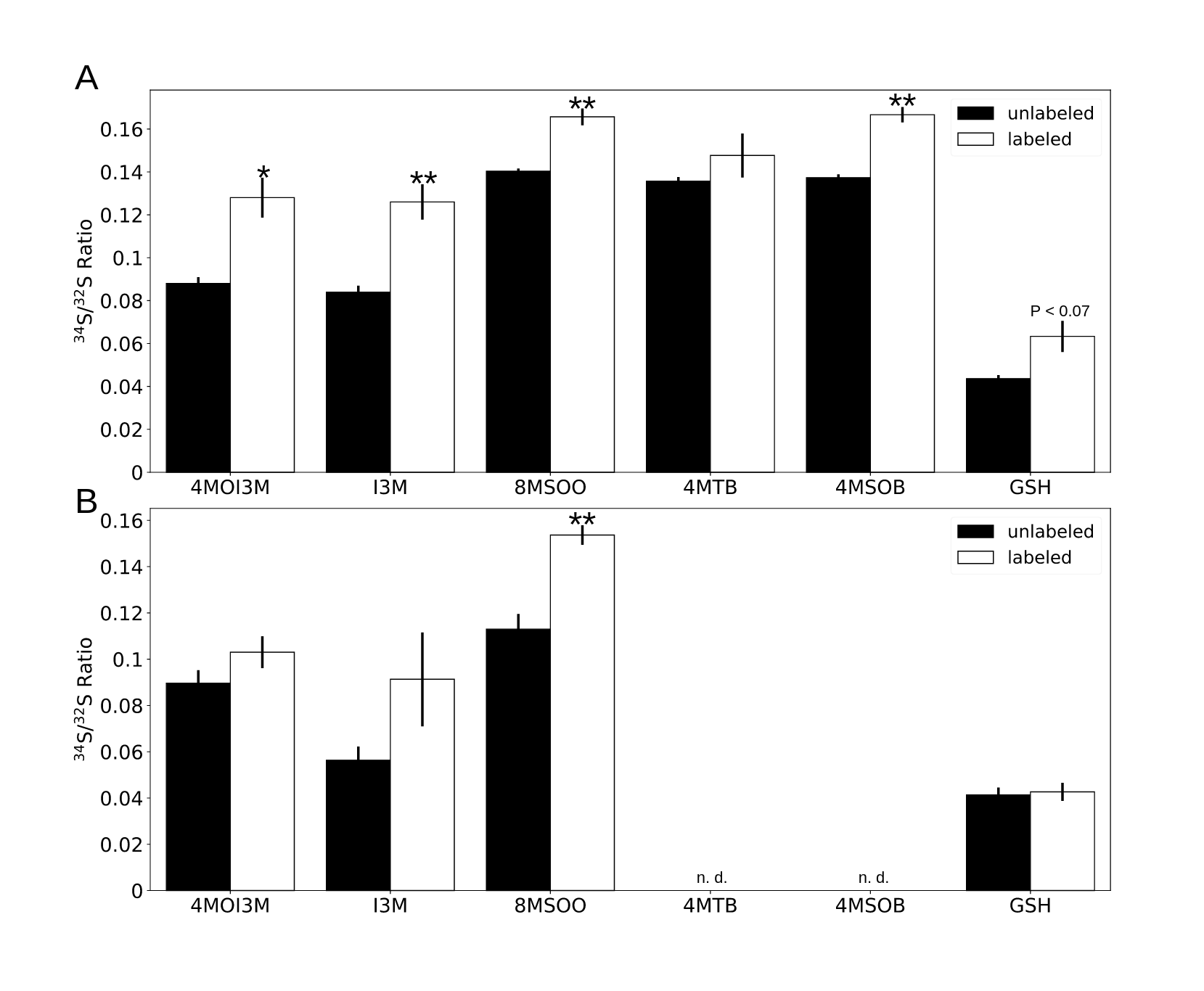 Figure 2. Sulfur atoms from fungal volatiles are incorporated into plant tissues. Shown are34S/32S ratios of glucosinolates and glutathione in shoot (A) and root (B) tissues. M. hyalina was grown on modified KM plates with addition of 32S -ammonium sulfate (unlabeled) or 34S-ammonium sulfate (labeled), and co-cultivated with Arabidopsis seedlings in a desiccator. Ratio of 34S over 32S of each glucosinolate species and glutathione was computed from M+2 and M peaks in LC-MS chromatogram. Error bars represent SEs from 3 independent biological replicates, each contains 4 technical replicates from 16 seedlings. Asterisks indicate significance level from Student’s T-test between unlabeled and labeled samples (*P < 0.05; **P < 0.01). n.d.: not detected. 4MOI3M: 4-Methoxy-3-indolylmethyl glucosinolate; I3M: 3-Indolylmethyl glucosinolate; 8MSOO: 8-Methylsulfinyloctyl glucosinolate; 4MTB: 4-Methylthiobutyl glucosinolate; 4MSOB: 4-Methylsulfinylbutyl glucosinolate; GSH: Glutathione. Detailed structure of the molecule examined can be found in Figure S3 and S4.Table 2. Average fresh weight and dry weight per seedling after TMTM application. HS: seedlings grown on high sulfate MGRL medium. 0 µg, 10 µg, 100 µg and 1000 µg: seedlings grown on low sulfate MGRL medium supplied with 0 µg/ 10 µg/ 100 µg/ 1000 µg fungal volatile, respectively. At least 5 independent biological replicates were measured 7 days after treatments, each with 8 seedlings.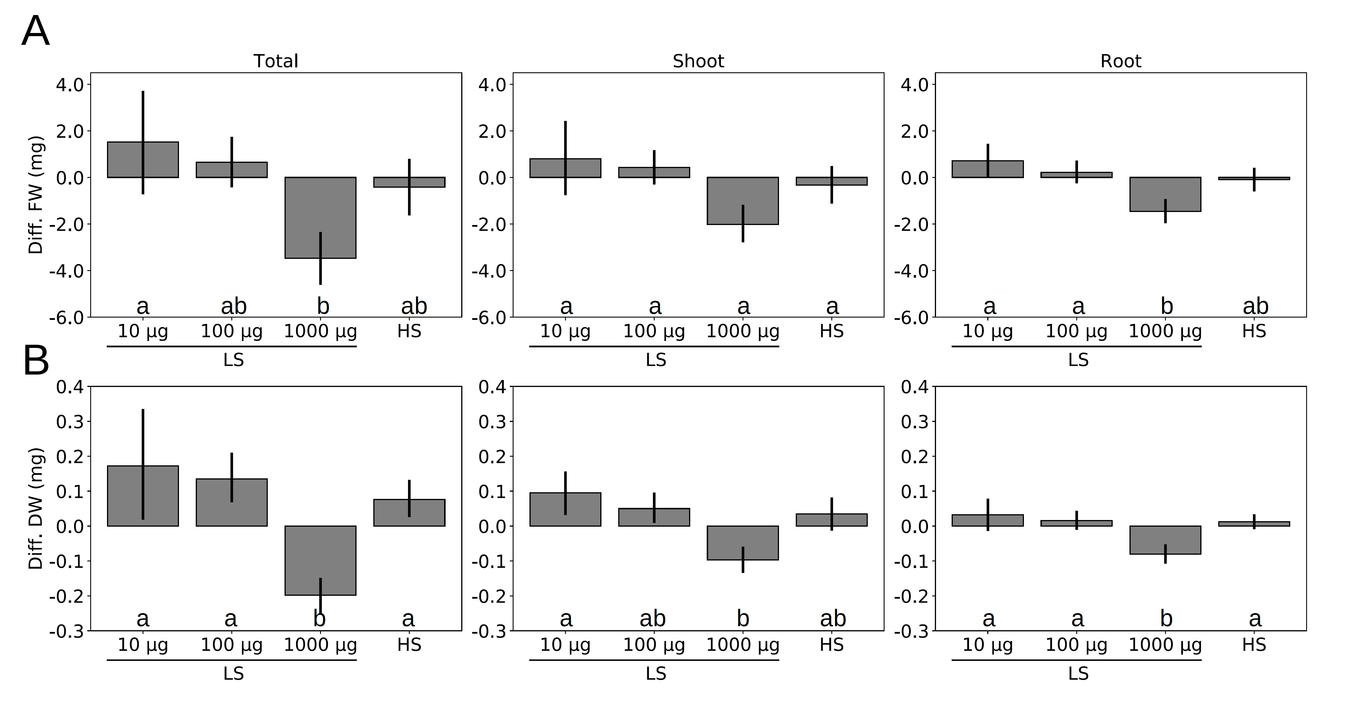 Figure 3. TMTM influences A. thaliana growth under sulfur deficiency. (A) Difference in fresh weight and (B) difference in dry weight of seedlings grown on low sulfate MGRL medium with addition of TMTM (0, 10, 100 and 1000 μg) compared seedlings grown on high sulfate MGRL medium. Error bars represent SEs from at least 5 independent biological replicates, each with 8 seedlings. Statistical significance was determined by Duncan’s multiple range test with p-value < 0.05, and indicated with lower-case alphabets.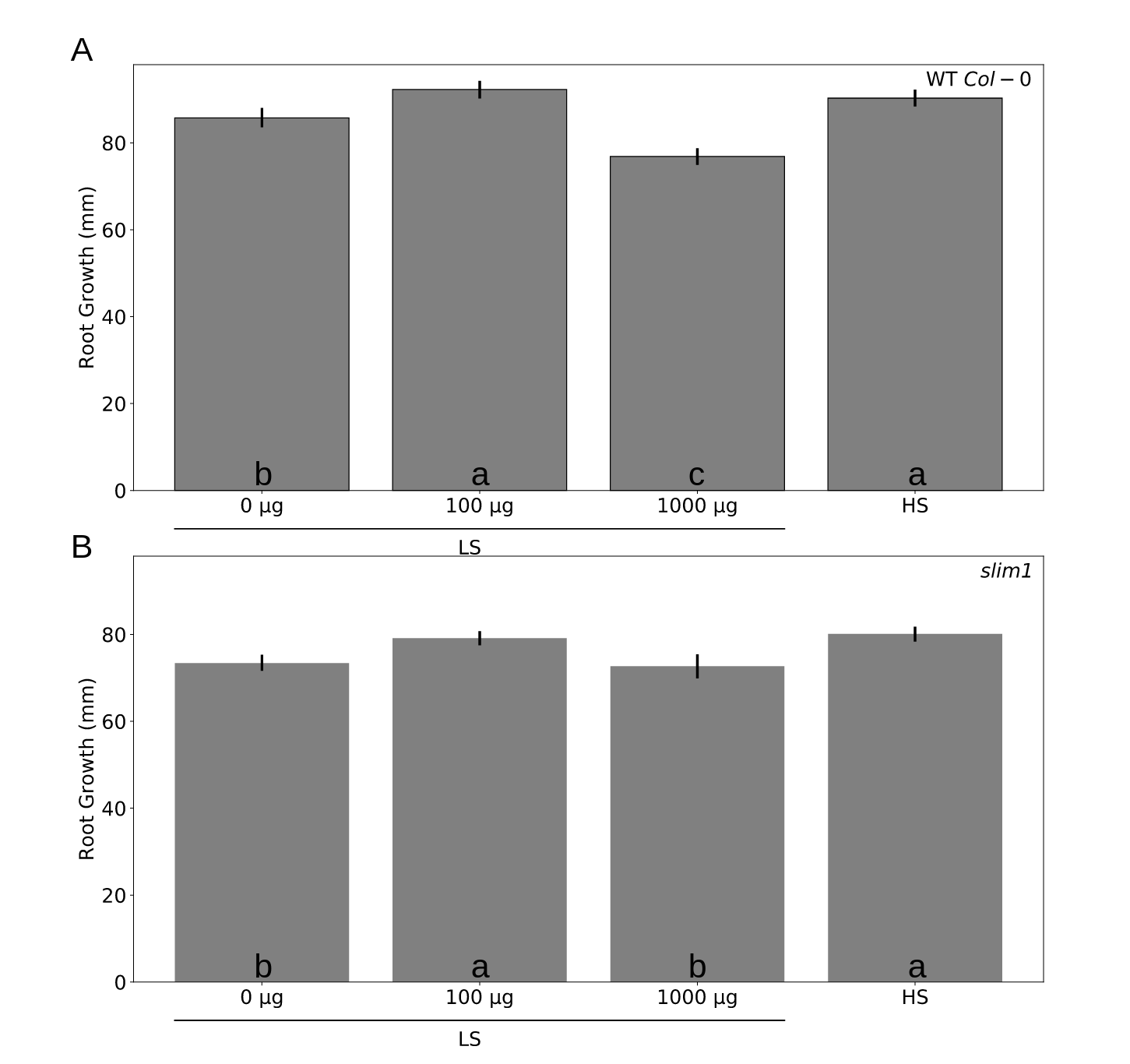 Figure 4. TMTM contributes positively to root growth. Wild-type (A) or slim1 (B) seedling root growth on high sulfate medium (HS) or on low sulfate medium (LS) with addition of 0, 100 or 1000 μg TMTM was measured 7 days after application. Error bars represent SEs from at least 6 independent biological replicates for wildtype and 8 biological replicates for slim1 . Statistical significance was determined by Duncan’s multiple range test with p-vale < 0.05, and indicated with lower-case letters.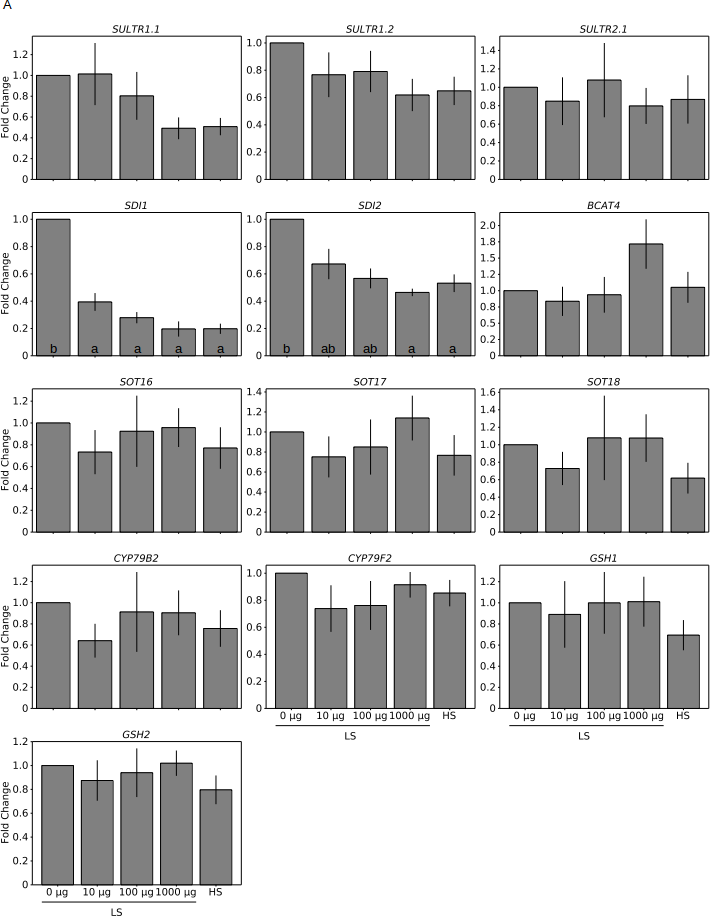 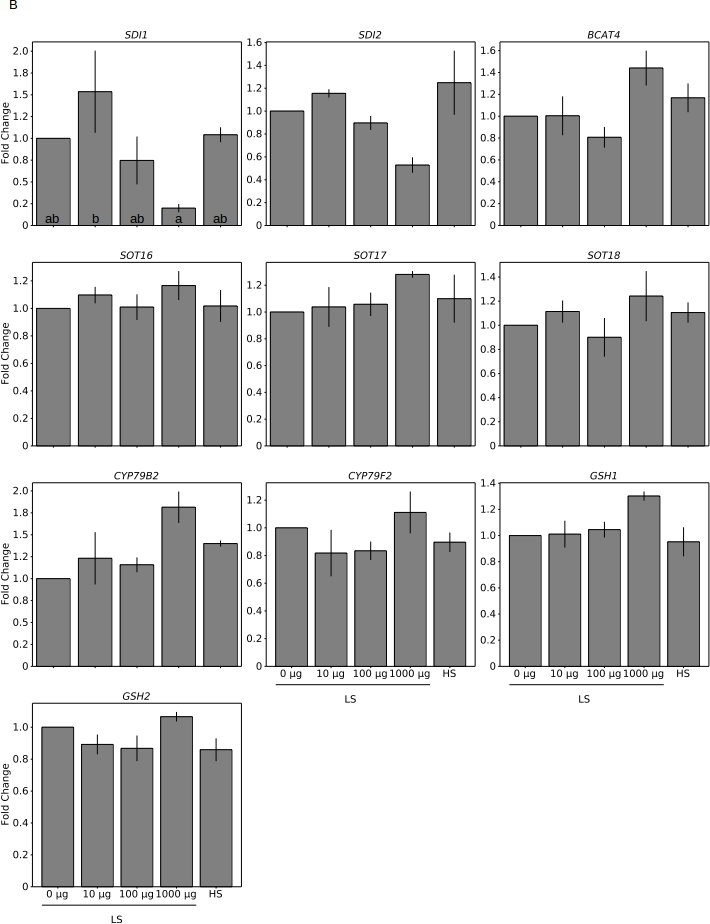 Figure 5. TMTM reduces plant response towards sulfur deficiency. Gene expression was analyzed after 2 days (A) and 7 days (B). Values were normalized to seedlings grown on low sulfate (LS) MGRL medium without TMTM (0 μg), and expressed as fold change. RNA for each treatment was extracted from total seedlings (combining root and shoot). Error bars represent SEs from 3 independent biological replicates, each with 8 seedlings. Statistical significance was calculated from dCq values, determined by Duncan’s multiple range test with p-value < 0.05, and indicated with lower-case alphabets.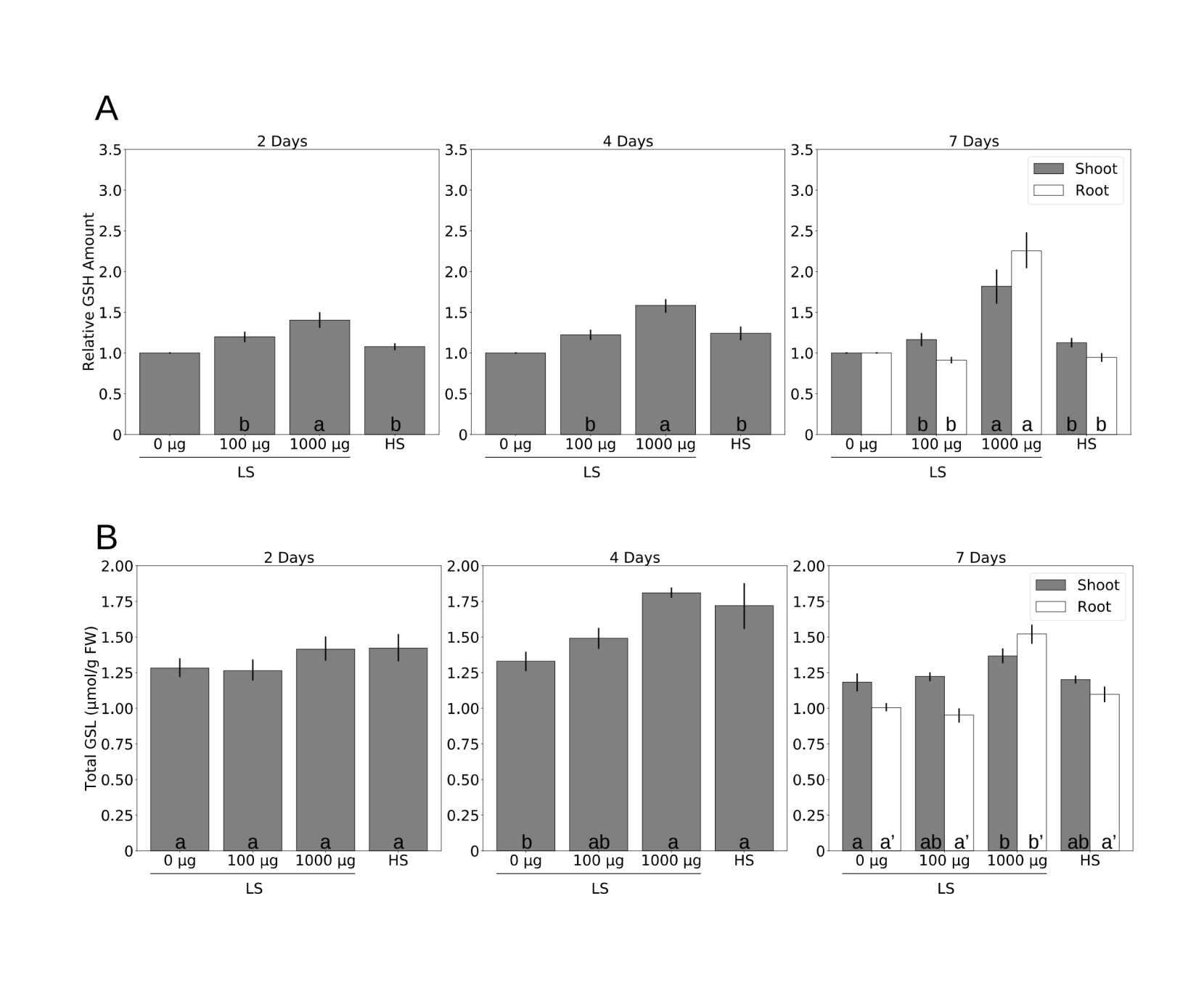 Figure 6. TMTM maintains sulfur-containing metabolites under sulfur deficiency. (A) Relative glutathione (GSH) level and (B) total glucosinolate (GSL) level in seedlings grown on low sulfate (LS) MGRL medium with addition of TMTM (0, 100 and 1000 μg) and seedlings grown on high sulfate (HS) MGRL medium 2, 4 and 7 days after treatment. Error bars represent SEs from at least 5 independent biological replicates, each with 8 seedlings. Statistical significance was determined by Duncan’s multiple range test with p-value < 0.05, and indicated with lower-case alphabets.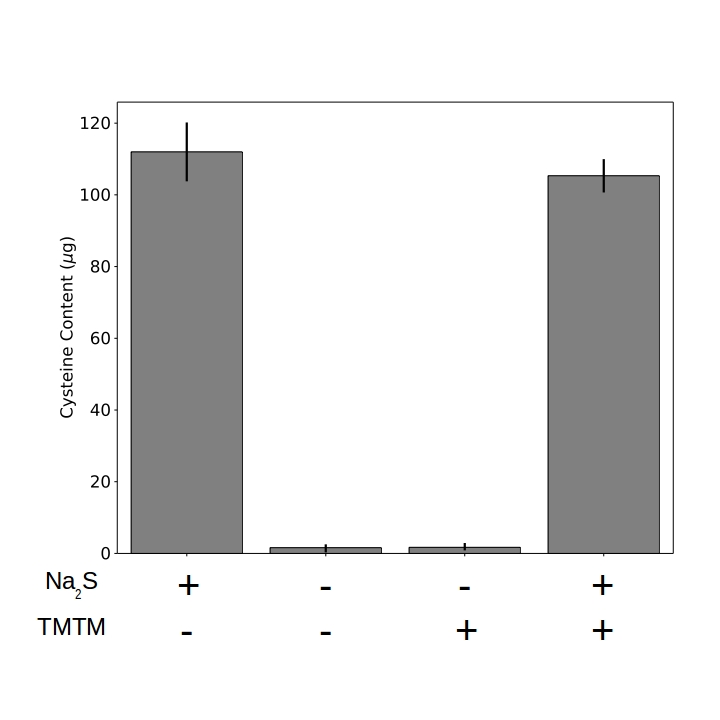 Figure 7. Incorporation of TMTM requires more than OASTLs. Cysteine biosynthesis was monitored in 4 parallel samples. In each sample, either Na2S, water, TMTM or both Na2S and TMTM was added as substrate for OASTLs. Error bars represent SEs from 3 independent measurement using total protein extract from 3 independent biological replicates.RTCompoundFormula by HR-MSCAS #Retention indexRI (lit)Rel %Authenic reference5.83Bis(methylthio)methaneC3H8S2[1618-26-4]8948892%y10.83Dimethyl trithiocarbonateC3H6S3[2314-48-9]119711962%y11.25Tris(methylthio)methaneC4H10S3[5418-86-0]1217§)98%yFresh Weight ± SE (mg)Fresh Weight ± SE (mg)Fresh Weight ± SE (mg)Fresh Weight ± SE (mg)Fresh Weight ± SE (mg)Fresh Weight ± SE (mg)Treatments0 μg10 μg100 μg1000 μgHSShoot13.02±1.1912.3±1.2113.46±1.3611.00±1.0012.70±1.06Root6.55±0.626.40±0.536.77±0.735.10±0.646.47±0.60Total19.58±1.7818.70±1.5720.23±2.0816.10±1.6219.16±1.63Dry Weight ± SE (mg)Dry Weight ± SE (mg)Dry Weight ± SE (mg)Dry Weight ± SE (mg)Dry Weight ± SE (mg)Dry Weight ± SE (mg)Treatments0 μg10 μg100 μg1000 μgHSShoot0.80±0.080.72±0.040.85±0.010.71±0.070.84±0.07Root0.31±0.030.33±0.020.33±0.040.23±0.040.32±0.03Total1.11±0.091.04±0.061.25±0.120.91±0.091.19±0.08